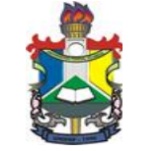 MINISTÉRIO DA EDUCAÇÃOUNIVERSIDADE FEDERAL DO AMAPÁPROGRAMA DE PÓS-GRADUAÇÃO EM SAÚDESolicitação de Credenciamento no PPGCSNome: _________________________________________________________Formação: ______________________________________________________Colegiado: _____________________________________________________Regime de trabalho*:__ ___________________________________________Carga horária semanal dedicada ao PPGCS (disciplinas, orientação, comissões, etc.)_________________________________________________Ano de ingresso na UNIFAP: ______________________________________Disciplinas, com respectiva carga horária, que ministra anualmente (lançar carga horária dobrada para disciplina semestral) na graduação: ______________________________________________________________________________________________________________________________________________________________________________Título da tese de doutorado: ______________________________________________________________________________________________________Área do curso de doutorado: _____________________________________________________________________________________________________É ou foi credenciado** em algum Programa de Pós-graduação (PPG)? Qual programa? Especificar o período: ______________________________________________________________________________________________________________________________	Caro candidato,	Como parte da avaliação para credenciamento como docente do programa, o Colegiado do PPGCS faz a avaliação da expectativa de produção do candidato, baseado na avaliação subjetiva de quesitos que compreendemos importantes marcadores da maturidade científica com orientações e pesquisas, estrutura disponível para o programa e potencial de contribuição em disciplinas do programa. 	Para tanto, cada resposta será julgada pela comissão de credenciamento e será atribuído valores entre 0 e 2 para cada resposta, de acordo com valores previamente estabelecidos pelo colegiado. Assim, para uma avaliação em que o candidato apresente resposta medianamente satisfatória para cada pergunta, somará 1 ponto para cada uma das 10 respostas. Com isso, terá então 10 pontos somados. Os candidatos serão considerados aptos à próxima etapa de avaliação se obtiverem somatória de pontos igual ou superior a 10 pontos. Os valores declarados serão conferidos com os comprovantes enviados, sendo considerado o valor estabelecido pela Comissão de Avaliação do PPGCS.*O regime de trabalho para credenciamento no PPGCS é no mínimo de 40h/semana.**Considerando a exigência da CAPES de manutenção de número mínimo de docentes exclusivos no PPGCS, docentes credenciados anteriormente em PPG Stricto sensu somente serão credenciado em caráter de exceção em avaliação do colegiado pelo atendimento das condições expressas no Formulário C. Portanto, o candidato a credenciamento deve preencher e assinar a declaração abaixo:Eu, ______________________________________________, tenho plena ciência de que a exclusividade de docentes de PPG, assim como a carga horária dedicada destes para o PPG, faz parte dos critérios de avaliação da CAPES, e compreendo que o PPGCS tem de levar em consideração estas métricas. Portanto, me comprometo em não me vincular em nenhum PPG sem consulta prévia e aprovação em reunião de colegiado do PPGCS, a qualquer tempo, sendo passível de desligamento a partir do momento em que não cumprir este compromisso. Compreendo e concordo com os termos, por isso dato e assino a seguir:Macapá, ______ de ______________ de 20______________________________________________________	Preencher, imprimir, rubricar todas as páginas e assinar também no final do documento, no campo adequado. Envie este formulário e comprovantes exigidos até as 23h:59min do dia 04 de Abril de 2021 para o e-mail ppgcs.mestrado.unifap@gmail.com .Formulário A - Questões para avaliação de potencial de contribuição do docente ao PPGCS1. Tem estrutura física disponível na UNIFAP para execução das pesquisas compatíveis com a publicação apresentada? Explique e apresente comprovantes (ex. Comprovante de projeto financiado; comprovante de equipamentos disponíveis, portaria de coordenação de laboratório, ou carta do coordenador portariado disponibilizando o espaço físico para o docente receber discentes do PPGCS para pesquisas, etc). (Pontuação: não tem: 0; tem estrutura ou não é necessário para o tipo de pesquisa: 2)R: _____________________________________________________________2. Qual a sua frequência de comparecimento em reuniões de colegiado? Anexar comprovante do coordenador do curso atestando a frequência. (Menor que 30% = 0; entre 30% e 60% = 1; maior que 60% = 2)R:_____________________________________________________________3. Coordena projeto financiado? Apresentar comprovante. (Não = 0; 1 projeto = 1; mais de 1 = 2)R:_____________________________________________________________4. Quantos bolsistas de Iniciação Científica orientou nos últimos 4 anos? Anexar comprovantes. (Menos que 2 orientações = 0; 2 ou 3 = 1; 4 ou mais = 2)R:_____________________________________________________________5. Quantas especializações orientou nos últimos 4 anos? Anexar comprovantes. (Nenhuma = 0; entre 1 e 3 = 1; 4 ou mais = 2)R:_____________________________________________________________6. Quantas bancas de lato/stricto sensu participou? Anexar comprovantes. (Nenhuma = 0; de 1 a 3 = 1; 4 ou mais = 2)R:_____________________________________________________________7. De quantas comissões portariadas participou nos últimos 4 anos? Apresentar as portarias. (Nenhuma = 0; de 1 a 3 = 1; 4 ou mais = 2)R:_____________________________________________________________8. Tem coorientações de mestrado e/ou doutorado finalizadas ou em andamento nos últmos 04 anos? Quantas? Indicar os PPG da coorientação. (Nenhuma = 0; uma = 1; duas ou mais = 2)R:_____________________________________________________________9. Qual a data de conclusão do doutorado? (Menos de 2 anos = 0; entre 2 e 4 anos = 1; mais de 4 anos = 2)R: _____________________________________________________________10. Das disciplinas do PPGCS, qual poderia participar? Justifique com base na sua formação e experiência prévia. (Ao menos uma disciplina com justificativa compatível, a critério do colegiado = 2; nenhuma disciplina ou justificativa não plausível = 0)R:_____________________________________________________________Lista de anexos apresentados1. _____________________________________________________________2. _____________________________________________________________3. _____________________________________________________________4. _____________________________________________________________5. _____________________________________________________________6. _____________________________________________________________7. _____________________________________________________________(acrescentar linhas numeradas se necessário)…Formulário B - Tabela com produções científicas e qualificação no QUALIS do produto apresentadoColocar exclusivamente as publicações de artigos científicos dos últimos quatro anosUsar o QUALIS do quadriênio 2013-2016Informar o QUALIS da área interdisciplinar na coluna 4. Caso não tenha QUALIS interdisciplinar, usar a coluna 5 para indicar o  QUALIS em outra área relacionada à grande área da Saúde e indicar o nome da área usada (pontuação sujeita à aprovação da Comissão de Credenciamento e Recredenciamento do PPGCS)Se o trabalho tem discente orientando do candidato como coautor, indicar na coluna 6 o nome e curso do discente.Adicionar linhas se necessárioListar os projetos financiados em que participa atualmente:Listar os resumos publicados SOMENTE em coautoria com alunos de ICListar somente resumos publicados em eventos científicos nos últimos quatro anosNa coluna CLASSIFICAÇÂO, indicar se se trata de evento INTERNACIONAL, NACIONAL ou REGIONAL/LOCALFormulário C – Informações complementares SOMENTE para docentes credenciados em outros PPG Stricto sensu.Preencha com informações dos últimos quatro anosNúmero de orientandos ingressantes: ______________________________Número de evasões e/ou mudanças de orientação: ___________________Número de defesas concluídas no período: __________________________Tempo médio de defesa dos discentes, em meses: ___________________Porcentagem de frequência nas reuniões de colegiado: _______________Disciplinas ministradas no PPG no período (nome e carga horária do docente na disciplina):__________________________________________________________________________________________________________________________________________________________________________Comissões do PPG em que participou: ____________________________________________________________________________________________________________________________________________________________Justificativa para credenciamento no PPGCS: _______________________________________________________________________________________________________________________________________________________________________________________________________________________________________________________________________________________________________________________________________________________________________________________________________________________________________________________________________________________________________________________________________________________________________________________________________________ATENÇÃOO PPGCS informa que somente considerará credenciamento de docentes já credenciados que tenham produção científica considerada excepcional, representada pela publicação de pontuação equivalente a um A1 por ano (400 pontos nos quatro anos) contados exclusivamente nas publicações com QUALIS B1 ou acima na área Interdisciplinar CAPES.Também será avaliada a participação e desempenho com orientações no PPG, de forma que números excessivos de evasão ou mudança de orientação, bem como prazo de defesa médio muito longo e/ou pouca participação em disciplinas poderá levar ao não credenciamento.	Declaro ser verdade o presente nas ___ (indicar o número) páginas rubricadas deste documento. Enviar o documento assinado na forma de PDF por e-mail no nome do candidato.	Declaro, também, que estou ciente de que a manutenção do credenciamento no PPGCS está condicionado à avaliação da contribuição do docente mesmo após seu ingresso no programa, podendo o colegiado efetuar o descredenciamento a seu critério, a qualquer tempo.Data: ____________________________________________________________________Assinatura (rubricar as demais páginas)Título da publicaçãoAnoNome e ISSN da revistaQUALISQUALIS Outra área (indicar a área)Nome e curso de orientando coautor do trabalhoNome do projetoAgência financiadoraAno de início e fim do projetoCoordenador ou colaborador?Título do trabalhoNome do discenteNome do eventoAnoClassificação